Sisters of the Holy Family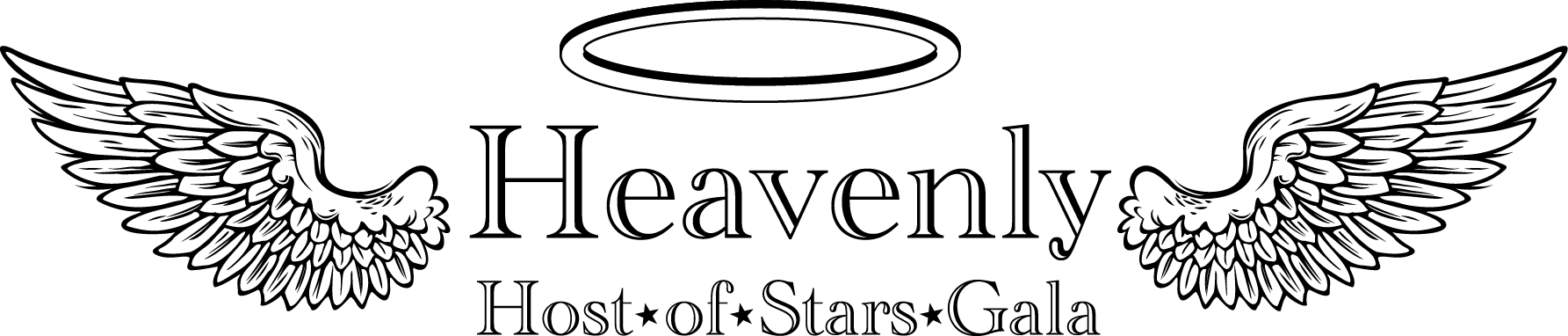 6901 Chef Menteur Blvd ∙ New Orleans ∙ LA ∙ 70126-5215 ∙ (504) 241-3088 FAX (504) 245-2319 Name as it is to appear in printed materials:__________________________________________________________Adress:______________________________________________________________________________________City, State Zip:_______________________________________________Telephone:________________________E-Mail:__________________________ _______________________Fax:__________________________________□I am pleased to be a SERAPHIM Sponsor with my contribution of $50,000 or more which entitles me to:	20 admittances to the Patron’s Party & 20 Concert Tickets (2 reserved tables of 10)Premier seatingPremier event signage as a major sponsorName printed in program as major sponsor1 reserved table of 10 to the 175th Anniversary Banquet on November 19, 2017□I am pleased to be a CHERUBIM Sponsor with my contribution of $25,000 or more which entitles me to:	     20 admittances to the Patron’s Party & 20 Concert Tickets (2 reserved tables of 10)Prominent seatingProminentevent signage as a major sponsorName printed in program as major sponsor4 tickets to the 175th Anniversary Banquet on November 19, 2017□I am pleased to be a THRONES Sponsor with my contribution of $10,000 or more which entitles me to:	     20 admittances to the Patron’s Party & 20 Concert Tickets (2 reserved tables of 10)Priority seatingEvent signage as a major sponsorName printed in program as major sponsor2 tickets to the 175th Anniversary Banquet on November 19, 2017□I am pleased to be a DOMINION Sponsor with my contribution of $5,000 or more which entitles me to:	     20 admittances to the Patron’s Party & 20 Concert Tickets (2 reserved tables of 10) Name printed in program□I am pleased to be a VIRTURE Sponsor with my contribution of $2,500 or more which entitles me to:	     10 admittances to the Patron’s Party & 10 Concert Tickets (1 reserved table of 10)Name printed in program□I am pleased to be an ARCHANGEL Sponsor with my contribution of $500 or more which entitles me to:	      2 admittances to the Patron’s Party & 2 Concert Tickets Name printed in program□I am pleased to be an ANGEL with my contribution of $250 or more which entitles me to:1 admittance to the Patron’s Party and 1 reserved seat for the Concert Name printed on the program SPONSORSHIPS MUST BE RECEIVED BY JUNE 30, 2017 TO BE INCLUDED IN THE PROGRAM.□I am unable to participate, but please accept my gift of $______ which will be used to support the retirement needs and the ministries of the Sisters of the Holy Family. □Enclosed is my check payable to Sisters of the Holy Family in the amount of $________.□Please charge my account the following amount: $___________.             □MasterCard    or     □VISAName as it appears on the Card___________________________________________________Card Account Number__________________________________________________________Expiration date_______  3 digit Security Code______ E-mail_____________________________SIGNATURE_________________________________________________________________~∙~Rod & Madeline West Honorary Chair CoupleTracie BoutteGala ChairGail Armant ∙ Tracie Boutte ∙ Sr. Leona Bruner, S.S.F. ∙ Gretta ∙Burns ∙ Sr. Alicia Costa, S.S.F. ∙ Willard Dumas ∙ Connie Fitch ∙ Kim Hypolite ∙ Sr. Greta Jupiter, S.S.F.  Clarice Kirkland ∙ Marianne Koehl ∙ Wayne Lemelle ∙ Rhesa McDonald ∙ Demetric Mercadel ∙ Jane Nalty ∙ Sandra Rhodes-Duncan∙ Alexis Robinson ∙ Mark Romig ∙ Marcia St. Martin ∙ Michael O. Smith ∙ Gordon Stevens ∙ Carroll Suggs ∙ Janice C. Taylor ∙ Diane Tillman ∙ Madeline West ∙ Carmie Winters  Gala Committee MembersAll proceeds will be used for the retirement needs of our elderly Sisters and to sustain the ministries of the Sisters of the Holy Family.THANK YOU FOR YOUR SUPPORT!For More Information Contact:Marcel McGee, Director of Development(504) 241-3088 ext. 110 or e-mail: sistersoftheholyfamilydelille@gmail.comFor federal income tax purposes, the amount of the charitable contribution that you may deduct is limited to the excess of any money contributed over the value of the goods or services you received from our organization.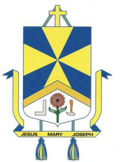 RESERVATIONS WILL BE HONORED AT THE DOOR ON THE NIGHT OF THE EVENT.